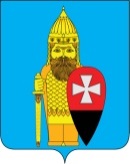 СОВЕТ ДЕПУТАТОВ ПОСЕЛЕНИЯ ВОРОНОВСКОЕ В ГОРОДЕ МОСКВЕ РЕШЕНИЕ    от 26 октября 2016 года № 11/02                 О внесении изменений  в решение Совета депутатовпоселения Вороновское от 12.10.2016г № 10/18«О проекте решения Совета депутатов поселения Вороновское «О бюджете поселения Вороновское на 2017 год»   В части уточнения печатного органа  Совет депутатов поселения Вороновское решил:   1. Внести изменения в пункт 3 решения и читать его в новой редакции:   «3.Опубликовать настоящее решение в бюллетене «Московский муниципальный вестник» и на официальном сайте администрации поселения Вороновское в информационно-телекоммуникационной сети «Интернет».».   2. Контроль за исполнением настоящего решения возложить на Главу поселения Вороновское Исаева М.К.Глава поселения Вороновское                                                         М.К. Исаев    